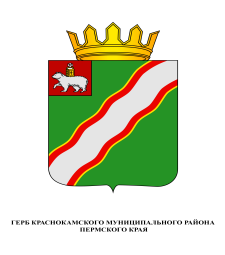 ЗЕМСКОЕ СОБРАНИЕКРАСНОКАМСКОГО МУНИЦИПАЛЬНОГО РАЙОНАПЕРМСКОГО КРАЯРЕШЕНИЕ27.09.2017                                                                                                                № 108О награждении Почетной грамотойКраснокамского муниципального района Ю.А.Лобановой, Т.И.Караваевой, Г.В.Мехоношиной, Н.В.Елисеевой, С.П.Глуховой В соответствии со статьями 20, 22 Устава Краснокамского муниципального района, Положением о Почетной грамоте Краснокамского муниципального района, утвержденным решением Краснокамской Думы от 30 ноября 2005 г. № 176,Земское Собрание Краснокамского муниципального района РЕШАЕТ:1. За большой вклад в развитие олимпиадного движения, высокие результаты обучающихся во Всероссийской олимпиаде школьников, творческий подход, добросовестный труд в системе образования Краснокамского муниципального района и в связи с профессиональным праздником Днем  учителя наградить Почетной грамотой Краснокамского муниципального района учителя биологии МБОУ «Средняя общеобразовательная школа № 8» Лобанову Юлию Андреевну, учителя истории МБОУ «Майская средняя общеобразовательная школа» Караваеву Татьяну Ивановну;2. За вклад в развитие системы образования Краснокамского муниципального района, высокие результаты в демонстрации профессионального мастерства на региональном уровне и в связи с профессиональным праздником Днем учителя наградить Почетной грамотой Краснокамского муниципального района учителя русского языка и литературы МБОУ «Средняя общеобразовательная школа № 8» Елисееву Надежду Валентиновну, учителя английского языка МБОУ «Средняя общеобразовательная школа № 8» Мехоношину Галину Владимировну, учителя информатики МАОУ «Средняя общеобразовательная школа № 1» Глухову Снежану Павловну.  3. На основании Положения о Почетной грамоте Краснокамского муниципального района выделить лицам, указанным в пунктах 1 и 2 настоящего решения, денежное вознаграждение в сумме 2581,0 (Две тысячи пятьсот восемьдесят один) рубль каждому.4. Администрации Краснокамского муниципального района предусмотреть финансирование денежного вознаграждения.5. Выплату денежного вознаграждения произвести через управление системой образования администрации Краснокамского муниципального района.6. Решение подлежит опубликованию в специальном выпуске «Официальные материалы органов местного самоуправления Краснокамского муниципального района» газеты «Краснокамская звезда».7. Контроль за исполнением решения возложить на комиссию по социальной политике и социальной защите населения Земского Собрания   Краснокамского муниципального района (Р.Т.Хасанов).Председатель Земского СобранияКраснокамского муниципального района				                  Г.П.Новиков 